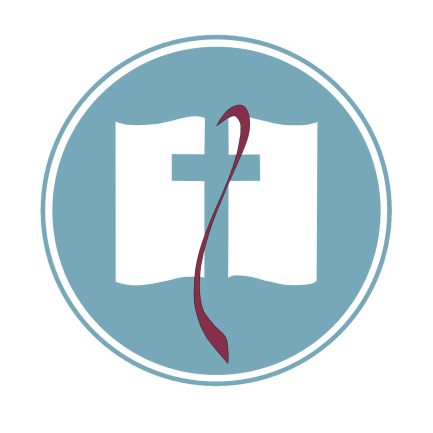 Vv. 8-11 are in the same paragraph as vv. 6-7 and relate to them. After encouraging believers to ‘cast their cares’ on God, Peter then warns them to be sober and on the alert. How do these two exhortations fit together? Satan is said to be on the hunt for someone to devour in v. 8. Based on the means of resisting Satan in v. 9, what does Satan want to ‘eat’ in the lives of believers? Considering vv. 6-7, what specific characteristics of God is Satan seeking to bring into question? What are some ways that Satan can work in the lives of believers? What is his ultimate goal? How do verses like Romans 8:28 work when it comes to Satan’s work in believers lives? According to v. 9, who else is under Satan’s attacks? How is this encouraging for the hearts of believers? The suffering that believers undergo is said to be ‘for a little while’. When does our suffering come to an end, according to v. 10? What other passages of Scripture give similar encouragements regarding the sufferings of this life for Christians? What four promises does God make regarding our needs during suffering? In light of these promises, how are we ultimately protected from Satan and even our own flesh? V. 11 ends with a repeated reminder that all authority belongs to God. How do God’s sovereignty and God’s love for us work together to bring us to a place of peace?  